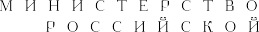 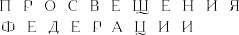 ОДОБРЕНА РЕШЕНИЕМ ФЕДЕРАЛЬНОГО УЧЕБНО-МЕТОДИЧЕСКОГО ОБЪЕДИНЕНИЯ ПО ОБЩЕМУ ОБРАЗОВАНИЮ,протокол 2/22 от 29.04.2022 г.РАБОЧАЯ ПРОГРАММА ОСНОВНОГО ОБЩЕГО ОБРАЗОВАНИЯ                  МОУ Клементьевской ООШ ОСНОВЫ ДУХОВНО- НРАВСТВЕННОЙ КУЛЬТУРЫ НАРОДОВ РОССИИ(для 5—6 классов образовательных организаций) 2022СОДЕРЖАНИЕПОяСНИтЕльНАя зАПИСкАОбщая характеристика учебнОгО курса «ОснОвы духОвнО- нравственнОй культуры нарОдОв рОссии»Программа по предметной области «Основы духовно-нрав- ственной культуры народов России» (далее  —  ОДНКНР)  для 5—6 классов образовательных организаций составлена в соот- ветствии с:требованиями Федерального государственного образователь- ного стандарта основного общего образования (ФГОС ООО) (утверждён приказом Министерства просвещения Российской Федерации от 31 мая 2021 г . № 287);требованиями к результатам освоения программы основного общего образования (личностным, метапредметным, предмет- ным);основными подходами к развитию и формированию универ- сальных учебных действий (УУД) для основного общего образо- вания .В программе по данному курсу соблюдается преемственность с Федеральным государственным образовательным стандартом начального общего образования, а также учитываются возраст- ные и психологические особенности обучающихся на ступени основного общего образования, необходимость формирования межпредметных связей . Также в программе учитывается, что данная дисциплина носит культурологический и воспитатель- ный характер, что позволяет утверждать, что именно духовно- нравственное развитие обучающихся в духе общероссийской гражданской идентичности на основе традиционных  россий- ских духовно-нравственных ценностей — важнейший результат обучения ОДНКНР .Сохранение традиционных  российских  духовно-нравствен- ных ценностей как значимой части культурного и историческо- го наследия народов России — один из  ключевых  националь- ных приоритетов Российской Федерации, способствующих дальнейшей гуманизации и развитию российского общества, формированию гражданской идентичности у подрастающих по- колений .Согласно Стратегии национальной безопасности Российской Федерации (утверждена указом Президента Российской Феде- рации от 2 июля 2021 г . № 400, пункт 91), к традиционным российским духовно-нравственным ценностям относятся жизнь, достоинство, права и свободы человека, патриотизм, граждан-ственность, служение Отечеству и ответственность за его судьбу, высокие нравственные идеалы, крепкая семья, созидательный труд, приоритет духовного над материальным, гуманизм, мило- сердие, справедливость, коллективизм, взаимопомощь и взаимо- уважение, историческая память и преемственность поколений, единство народов России . Именно традиционные российские ду- ховно-нравственные ценности объединяют Россию как многона- циональное и многоконфессиональное государство, лежат в ос- нове представлений о гражданской идентичности как ключевом ориентире духовно-нравственного развития обучающихся .Центральная идея гражданской идентичности — образ буду- щего нашей страны, который формируется с учётом националь- ных и стратегических приоритетов российского общества, куль- турно-исторических традиций всех народов России, духовно- нравственных ценностей, присущих ей на протяжении всей её истории .В процессе изучения курса ОДНКНР школьники получают возможность систематизировать, расширять и углублять полу- ченные в рамках общественно-научных дисциплин знания и представления о структуре и закономерностях развития социу- ма, о прошлом и настоящем родной страны, находить в истории российского общества существенные связи с традиционной ду- ховно-нравственной культурой России, определять свою иден- тичность как члена семьи, школьного коллектива,  региональ- ной общности, гражданина страны с опорой на традиционные духовно-нравственные ценности .Не менее важно отметить, что данный курс формируется и преподаётся в соответствии с принципами культурологичности и культуросообразности, научности содержания и подхода к от- бору информации, соответствия требованиям возрастной педа- гогики и психологии .В процессе изучения курса обучающиеся получают представ- ление о существенных взаимосвязях между материальной и духовной культурой, обусловленности культурных реалий современного общества его духовно-нравственным обликом . Изучаются основные компоненты культуры, её специфические инструменты самопрезентации, исторические и современные особенности духовно-нравственного развития народов России .Содержание курса направлено на формирование нравствен- ного идеала, гражданской идентичности личности обучающего- ся и воспитание патриотических чувств  к  Родине  (осознание себя как гражданина своего Отечества), формирование истори- ческой памяти .Материал курса представлен через актуализацию макроуров- ня (Россия в целом как многонациональное, поликонфессио- нальное государство, с едиными для всех законами, общерос- сийскими духовно-нравственными и культурными ценностями) на микроуровне (собственная идентичность, осознанная  как часть малой  Родины,  семьи  и  семейных  традиций,  этнической и религиозной истории, к которой принадлежит  обучающийся как личность) .Принцип культурологичности в преподавании означает важность культурологического, а не конфессионального подхо- да, отсутствие культурной, этнической, религиозной ангажиро- ванности в содержании предмета и его смысловых акцентах .Принцип научности  подходов  и  содержания  в  преподава- нии данной дисциплины означает важность терминологического единства, необходимость освоения основных научных подходов к рассмотрению культуры и усвоению научной терминологии для понимания культурообразующих элементов и формирова- ния познавательного интереса к этнокультурным и религиоз- ным феноменам .Принцип  соответствия  требованиям  возрастной   педаго- гики и психологии включает отбор тем и содержания курса согласно приоритетным зонам ближайшего  развития  для 5—6 классов, когнитивным способностям и социальным по- требностям обучающихся, содержанию гуманитарных и обще- ственно-научных учебных предметов .Принцип формирования гражданского самосознания и об- щероссийской гражданской идентичности  обучающихся  в процессе изучения курса предметной области ОДНКНР  вклю- чает осознание важности наднационального и надконфессио- нального гражданского единства народов России как основопо- лагающего элемента в воспитании патриотизма и любви к Ро- дине . Данный принцип должен быть реализован через поиск объединяющих черт в духовно-нравственной жизни народов России, их культуре, религии и историческом развитии .Цели изучения учебнОгО курса«ОснОвы духОвнО-нравственнОй культуры нарОдОв рОссии»Целями изучения учебного курса являются:6 формирование общероссийской гражданской идентичности обучающихся через изучение культуры (единого культурного пространства) России в контексте процессов этноконфессио- нального согласия и взаимодействия, взаимопроникновенияи мирного сосуществования народов, религий, национальных культур;6 создание условий для становления у обучающихся мировоз- зрения на основе традиционных российских духовно-нрав- ственных ценностей, ведущих к осознанию своей принадлеж- ности к многонациональному народу Российской Федерации;6 формирование и сохранение уважения к ценностям и убеж- дениям представителей разных национальностей и вероиспо- веданий, а также способности к диалогу с представителями других культур и мировоззрений;6 идентификация собственной личности как полноправного субъекта культурного, исторического и цивилизационного развития страны .Цели курса определяют следующие задачи:6 овладение предметными компетенциями, имеющими преи- мущественное значение для формирования гражданской идентичности обучающегося;6 приобретение и усвоение знаний о нормах общественной мо- рали и нравственности как основополагающих элементах ду- ховной культуры современного общества;6 развитие представлений о значении духовно-нравственных ценностей и нравственных норм для достойной жизни лич- ности, семьи, общества, ответственного отношения к будуще- му отцовству и материнству;6 становление компетенций межкультурного  взаимодействия как способности и готовности вести межличностный, меж- культурный, межконфессиональный диалог при осознании и сохранении собственной культурной идентичности;6 формирование основ научного мышления обучающихся через систематизацию знаний и представлений, полученных на уроках литературы, истории, изобразительного искусства, музыки;6 обучение рефлексии собственного поведения и оценке пове- дения окружающих через развитие навыков обоснованных нравственных суждений, оценок и выводов;6 воспитание уважительного и бережного отношения к истори- ческому, религиозному и культурному наследию народов России;6 содействие осознанному формированию мировоззренческих ориентиров, основанных на приоритете традиционных рос- сийских духовно-нравственных ценностей;6 формирование патриотизма как формы гражданского самосо- знания через понимание роли личности в истории и культу-ре, осознание важности социального взаимодействия, граж- данской идентичности для процветания общества в целом .Изучение курса «Основы духовно-нравственной культуры на- родов России» вносит значительный вклад в достижение глав- ных целей основного общего образования, способствуя:6 расширению и систематизации знаний и представлений школьников о культуре и духовных традициях народов Рос- сии, о нравственных ценностях, полученных при изучении основ религиозной культуры и светской этики, окружающего мира, литературного чтения и других предметов начальной школы;6 углублению представлений о светской этике, религиозной культуре народов России, их роли в развитии современного общества;6 формированию основ морали и  нравственности,  воплощён- ных в семейных, этнокультурных и религиозных ценностях, ориентированных на соизмерение своих поступков с нрав- ственными идеалами, на осознание своих обязанностей перед обществом и государством;6 воспитанию патриотизма; уважения к истории, языку, куль- турным и религиозным традициям своего народа и других народов России, толерантному отношению к людям другой культуры, умению принимать и ценить ценности других культур, находить в них общее и особенное, черты, способ- ствующие взаимному обогащению культур;6 пробуждению интереса к культуре других народов, проявле- нию уважения, способности к сотрудничеству, взаимодей- ствию на основе6 поиска общих культурных стратегий и идеалов;6 осознанию приоритетной значимости духовно-нравственных ценностей, проявляющейся в преобладании этических, ин- теллектуальных, альтруистических мотивов над потреби- тельскими и эгоистическими;6 раскрытию природы духовно-нравственных ценностей рос- сийского общества, объединяющих светскость и духовность;6 формирование ответственного отношения к учению и труду, готовности и способности обучающихся к саморазвитию и са- мообразованию на основе мотивации к обучению и познанию, осознанному выбору ценностных ориентаций, способствую- щих развитию общества в целом;6 получению научных представлений о культуре  и  её  функци- ях, особенностях взаимодействия с социальными института- ми, а, следовательно, способности их применять в анализе иизучении социально-культурных явлений в истории и куль- туре России и современном обществе, давать нравственные оценки поступков и событий на основе осознания главенству- ющей роли духовно-нравственных ценностей в социальных и культурно-исторических процессах;6 развитию информационной культуры школьников, компе- тенций в отборе, использовании и структурировании инфор- мации, а также возможностей для активной самостоятельной познавательной деятельности .МестО курса «ОснОвы духОвнО-нравственнОй культуры нарОдОв рОссии» в учебнОМ планеВ соответствии с Федеральным государственным образова- тельным стандартом основного общего образования предметная область «Основы духовно-нравственной культуры народов Рос- сии» является обязательной для изучения .Данная программа направлена на изучение курса «Основы духовно-нравственной культуры народов России» в  5—6  клас- сах .В целях реализации настоящей программы  на  изучение  кур- са на уровне основного общего образования отводится 34 часа на каждый учебный год, не менее 1 учебного часа в неделю .Содержание учебного курСа «оСновы духовно- нравСтвенной культуры народов роССии»класс (34 ч)тематический блок 1.«россия — наш общий дом»Тема 1 . Зачем изучать курс «Основы духовно-нравственной культуры народов России»?Формирование  и  закрепление  гражданского  единства . Родина и Отечество . Традиционные ценности и ролевые моде- ли . Традиционная семья . Всеобщий характер морали и нрав- ственности . Русский язык и единое культурное пространство . Риски  и  угрозы  духовно-нравственной  культуре  народов России .Тема 2 . Наш дом — Россия .Россия — многонациональная страна . Многонациональный народ Российской Федерации . Россия как общий дом . Дружба народов .Тема 3 . Язык и история .Что такое язык? Как в языке народа отражается его история? Язык как инструмент культуры . Важность коммуникации меж- ду людьми . Языки народов мира, их взаимосвязь .Тема 4 . Русский язык — язык общения и язык возможностей . Русский язык — основа российской культуры .  Как  склады- вался русский язык: вклад народов России в его развитие . Рус- ский язык как культурообразующий проект и язык межнацио- нального общения . Важность общего языка для всех народовРоссии . Возможности, которые даёт русский язык .Тема 5 . Истоки родной культуры .Что такое культура . Культура и природа . Роль культуры в жизни общества . Многообразие культур и его причины . Един- ство культурного пространства России .Тема 6 . Материальная культура .Материальная культура: архитектура, одежда, пища, транс- порт, техника . Связь между материальной культурой и духов- но-нравственными ценностями общества .Тема 7 . Духовная культура .Духовно-нравственная культура . Искусство, наука,  духов- ность . Мораль, нравственность, ценности . Художественное ос- мысление мира . Символ и знак . Духовная культура как реали- зация ценностей .Тема 8 . Культура и религия .Религия и культура . Что такое религия, её роль в жизни об- щества и человека . Государствообразующие религии России . Единство ценностей в религиях России .Тема 9 . Культура и образование .Зачем нужно учиться? Культура как способ получения  нуж- ных знаний . Образование как ключ к социализации и духовно- нравственному развитию человека .Тема 10 . Многообразие культур России (практическое заня- тие) .Единство культур народов России . Что значит быть культур- ным человеком? Знание о культуре народов России .тематический блок 2.«Семья и духовно-нравственные ценности»Тема 11 . Семья — хранитель духовных ценностей .Семья — базовый элемент общества . Семейные ценности, традиции и культура . Помощь сиротам как духовно-нравствен- ный долг человека .Тема 12 . Родина начинается с семьи .История семьи как часть истории народа, государства, чело- вечества . Как связаны Родина и семья? Что такое Родина и Отечество?Тема 13 . Традиции семейного воспитания в России .Семейные традиции народов  России .  Межнациональные семьи . Семейное воспитание как трансляция ценностей .Тема 14 . Образ семьи в культуре народов России . Произведения устного поэтического творчества (сказки,поговорки и  т .  д .)  о  семье  и  семейных  обязанностях .  Семья в литературе и произведениях разных видов искусства .Тема 15 . Труд в истории семьи .Социальные роли  в  истории  семьи .  Роль  домашнего  труда .Роль нравственных норм в благополучии семьи .Тема 16 . Семья в современном мире (практическое занятие) . Рассказ о своей семье (с использованием фотографий, книг,писем и др .) . Семейное древо . Семейные традиции .тематический блок 3.«духовно-нравственное богатство личности»Тема 17 . Личность — общество — культура .Что делает человека человеком? Почему человек не  может жить вне общества . Связь между обществом и культурой как реализация духовно-нравственных ценностей .Тема 18 . Духовный мир человека . Человек — творец культуры . Культура как духовный мир  человека .  Мораль .  Нравствен- ность . Патриотизм . Реализация ценностей в культуре . Творче- ство: что это такое? Границы творчества . Традиции и новации в культуре . Границы культур . Созидательный труд . Важностьтруда как творческой деятельности, как реализации .Тема 19 . Личность  и  духовно-нравственные  ценности . Мораль и нравственность в жизни человека . Взаимопомощь,сострадание, милосердие, любовь, дружба, коллективизм, па- триотизм, любовь к близким .тематический блок 4. «культурное единство россии»Тема 20 . Историческая память как духовно-нравственная ценность .Что такое история и почему она важна?  История  семьи  — часть истории народа, государства, человечества . Важность исторической памяти, недопустимость её фальсификации . Пре- емственность поколений .Тема 21 . Литература как язык культуры .Литература как художественное осмысление действительно- сти . От сказки к роману . Зачем нужны литературные произве- дения? Внутренний мир человека и его духовность .Тема 22 . Взаимовлияние культур .Взаимодействие культур . Межпоколенная и межкультурная трансляция . Обмен ценностными установками и идеями . При- меры межкультурной коммуникации как способ формирования общих духовно-нравственных ценностей .Тема 23 . Духовно-нравственные ценности российского народа . Жизнь, достоинство, права и свободы человека, патриотизм, гражданственность, служение Отечеству и ответственность за его судьбу, высокие нравственные идеалы, крепкая семья, созидательный труд, приоритет духовного над материальным, гуманизм, милосердие, справедливость, коллективизм, взаимо- помощь, историческая память и преемственность поколений,единство народов России .Тема 24 . Регионы России: культурное многообразие . Исторические и социальные причины культурного разно-образия . Каждый регион уникален . Малая Родина — часть общего Отечества .Тема 25 . Праздники в культуре народов России .Что такое праздник? Почему  праздники  важны .  Празднич- ные традиции в России . Народные праздники как память куль- туры, как воплощение духовно-нравственных идеалов .Тема 26 . Памятники архитектуры  в  культуре  народов  Рос- сии .Памятники как часть культуры: исторические, художествен- ные, архитектурные . Культура как память . Музеи . Храмы . Дворцы . Исторические здания как свидетели истории . Архи- тектура и духовно-нравственные ценности народов России .Тема 27 . Музыкальная культура народов России .Музыка . Музыкальные произведения . Музыка как форма выражения  эмоциональных  связей   между   людьми .   Народ- ные инструменты . История народа в его музыке и инструмен- тах .Тема 28 . Изобразительное искусство народов России .Художественная реальность . Скульптура: от религиозных сюжетов к современному искусству . Храмовые росписи и фоль- клорные орнаменты . Живопись, графика . Выдающиеся худож- ники разных народов России .Тема  29 .  Фольклор  и  литература  народов  России . Пословицы и поговорки . Эпос и сказка . Фольклор как отра-жение истории народа и его ценностей, морали и нравствен- ности .  Национальная  литература .  Богатство  культуры  народа в его литературе .Тема 30 . Бытовые традиции народов России: пища,  одежда, дом (практическое занятие).Рассказ о бытовых традициях своей семьи, народа, региона . Доклад с использованием разнообразного зрительного ряда и других источников .Тема 31 . Культурная карта России (практическое занятие).География   культур   России .   Россия   как   культурная   карта .Описание регионов в соответствии с их особенностями . Тема 32 . Единство страны — залог будущего России .Россия — единая страна . Русский мир . Общая история, сход- ство культурных традиций, единые духовно-нравственные цен- ности народов России .класс (34 ч)тематический блок 1. «культура как социальность»Тема 1 . Мир культуры: его структура .Культура как форма социального взаимодействия .  Связь между миром материальной культуры и социальной структурой общества . Расстояние и образ жизни людей . Научно-техниче- ский прогресс как один из источников формирования социаль- ного облика общества .Тема 2 . Культура России: многообразие регионов .Территория России . Народы, живущие в ней . Проблемы культурного взаимодействия в обществе с многообразием куль- тур . Сохранение и поддержка принципов толерантности и ува- жения ко всем культурам народов России .Тема 3 . История быта как история культуры .Домашнее хозяйство и его типы .  Хозяйственная  деятель- ность народов России в разные исторические периоды . Много- образие культурных укладов как результат исторического раз- вития народов России .Тема 4 . Прогресс: технический и социальный . Производительность труда . Разделение труда . Обслуживаю-щий и производящий труд . Домашний труд и его механизация . Что такое технологии и как они влияют на культуру и ценности общества?Тема 5 . Образование в культуре народов России . Представление об основных этапах в истории образования .Ценность знания . Социальная  обусловленность  различных видов образования . Важность образования для современного мира . Образование как трансляция культурных смыслов, как способ передачи ценностей .Тема 6 . Права и обязанности человека .Права и обязанности человека в культурной традиции наро- дов России . Права и свободы человека и гражданина, обозна- ченные в Конституции Российской Федерации .Тема 7 . Общество и религия: духовно-нравственное взаимо- действие .Мир религий в истории . Религии народов России сегодня . Государствообразующие и традиционные религии как источник духовно-нравственных ценностей .Тема 8 . Современный мир: самое важное (практическое за- нятие) .Современное общество: его портрет . Проект: описание самых важных черт современного общества с точки зрения материаль- ной и духовной культуры народов России .тематический блок 2.«человек и его отражение в культуре»Тема 9 . Каким должен быть человек? Духовно-нравственный облик и идеал человека .Мораль, нравственность, этика, этикет в культурах народов России . Право и равенство в  правах .  Свобода  как  ценность . Долг как её ограничение . Общество как регулятор свободы .Свойства и качества человека, его образ в культуре народов России, единство человеческих качеств . Единство духовной жизни .Тема 10 . Взросление человека в культуре народов России . Социальное измерение человека . Детство, взросление, зре-лость, пожилой возраст . Проблема одиночества . Необходимость развития во взаимодействии с другими людьми . Самостоятель- ность как ценность .Тема 11 . Религия как источник нравственности .Религия как источник нравственности и гуманистического мышления . Нравственный идеал человека в традиционных ре- лигиях . Современное общество и религиозный идеал человека . Тема 12 . Наука как источник знания о человеке и человече-ском .Гуманитарное знание и его особенности . Культура как само- познание . Этика . Эстетика . Право в контексте духовно-нрав- ственных ценностей .Тема 13 . Этика и нравственность как категории духовной культуры .Что такое этика . Добро и его проявления в реальной жизни . Что значит быть нравственным . Почему нравственность важна?Тема  14 .  Самопознание  (практическое  занятие).Автобиография и автопортрет: кто я и что я люблю . Как устроена моя жизнь . Выполнение проекта .тематический блок 3.«человек как член общества»Тема 15 . Труд делает человека человеком .Что такое труд . Важность труда и его экономическая стои- мость . Безделье, лень, тунеядство . Трудолюбие, подвиг труда, ответственность . Общественная оценка труда .Тема 16 . Подвиг: как узнать героя?Что такое подвиг . Героизм как самопожертвование . Героизм на войне . Подвиг в мирное время . Милосердие, взаимопомощь . Тема 17 . Люди в обществе: духовно-нравственное взаимовли-яние .Человек в социальном измерении . Дружба, предательство . Коллектив . Личные границы Этика предпринимательства . Социальная помощь .Тема 18 . Проблемы современного  общества  как  отражение его духовно-нравственного самосознания .Бедность .     Инвалидность .     Асоциальная     семья .     Сиротство .Отражение этих явлений в культуре общества .Тема 19 . Духовно-нравственные ориентиры социальных отношений .Милосердие . Взаимопомощь . Социальное служение . Благо- творительность . Волонтёрство . Общественные блага .Тема 20 . Гуманизм как сущностная характеристика духовно- нравственной культуры народов России .Гуманизм . Истоки гуманистического мышления . Философия гуманизма . Проявления гуманизма в историко-культурном на- следии народов России .Тема 21 . Социальные профессии; их важность  для  сохране- ния духовно-нравственного облика общества .Социальные профессии: врач, учитель, пожарный, полицей- ский, социальный работник . Духовно-нравственные качества, необходимые представителям этих профессий .Тема 22 . Выдающиеся благотворители в истории . Благотво- рительность как нравственный долг .Меценаты, философы, религиозные лидеры, врачи, учёные, педагоги . Важность меценатства для духовно-нравственного развития личности самого мецената и общества в целом .Тема 23 . Выдающиеся учёные России . Наука как источник социального и духовного прогресса общества .Учёные России . Почему  важно  помнить  историю  науки . Вклад науки в благополучие страны . Важность морали и нрав- ственности в науке, в деятельности учёных .Тема  24 .  Моя  профессия  (практическое занятие).Труд  как   самореализация,   как   вклад   в   общество .   Рассказ о своей будущей профессии .тематический блок 4. «родина и патриотизм»Тема 25 . Гражданин .Родина и гражданство, их взаимосвязь . Что делает человека гражданином . Нравственные качества гражданина .Тема 26 . Патриотизм .Патриотизм . Толерантность . Уважение   к   другим   народам   и их истории . Важность патриотизма .Тема 27 . Защита Родины: подвиг или долг?Война и мир . Роль знания в защите Родины . Долг граждани- на перед обществом . Военные подвиги . Честь . Доблесть .Тема 28 . Государство . Россия — наша родина .Государство как объединяющее начало . Социальная сторона права и государства . Что такое закон . Что такое Родина? Что такое государство? Необходимость быть гражданином . Россий- ская гражданская идентичность .Тема 29 . Гражданская идентичность (практическое заня- тие).Какими качествами должен обладать человек как гражданин . Тема 30 . Моя школа и мой класс (практическое занятие). Портрет школы или класса через добрые дела .Тема  31 .  Человек:  какой  он?  (практическое занятие).Человек . Его образы в культуре . Духовность и нравствен- ность как важнейшие качества человека .Тема Человек и культура (проект).Итоговый проект: «Что значит быть человеком?» .Планируемые результаты оСвоения учебного курСа«оСновы духовно-нравСтвенной культуры народов роССии» на уровне оСновного общего образованияличностные результатыПланируемые результаты освоения курса представляют  со- бой систему ведущих целевых установок и ожидаемых резуль- татов освоения всех компонентов, составляющих содержатель- ную основу образовательной программы .Личностные результаты освоения курса достигаются в един- стве учебной и воспитательной деятельности .Личностные результаты  освоения  курса  включают  осозна- ние российской гражданской идентичности; готовность обуча- ющихся к саморазвитию, самостоятельности и личностному самоопределению; ценность самостоятельности и инициативы; наличие мотивации к целенаправленной социально значимой деятельности; сформированность внутренней позиции  лично- сти как особого ценностного отношения к себе, окружающим людям и жизни в целом .Патриотическое воспитаниеСамоопределение (личностное, профессиональное, жизнен- ное): сформированность российской гражданской  идентично- сти: патриотизма, уважения к Отечеству, прошлому и настоя- щему многонационального народа России через  представления об исторической роли культур народов России, традиционных религий, духовно-нравственных ценностей в становлении рос- сийской государственности .Гражданское воспитаниеОсознанность своей гражданской идентичности через знание истории, языка, культуры своего народа, своего края, основ культурного наследия народов России и человечества и знание основных норм морали, нравственных и духовных идеалов, хра- нимых в культурных традициях народов России, готовность на их основе к сознательному самоограничению в поступках, по- ведении, расточительном потребительстве;сформированность понимания и принятия гуманистических, демократических и традиционных ценностей многонациональ- ного российского общества с помощью воспитания способности к духовному развитию, нравственному  самосовершенствова- нию; воспитание веротерпимости, уважительного отношения к религиозным чувствам, взглядам людей или их отсутствию .Ценности познавательной деятельностиСформированность целостного мировоззрения, соответствую- щего современному уровню развития науки и общественной практики, учитывающего социальное, культурное, языковое, духовное многообразие современного мира .Смыслообразование: сформированность ответственного отно- шения к учению, готовности и способности обучающихся к са- моразвитию и самообразованию на основе мотивации к обуче- нию и познанию через развитие способностей к духовному раз- витию, нравственному самосовершенствованию; воспитание веротерпимости, уважительного отношения к религиозным чувствам, взглядам людей или их отсутствию .Духовно-нравственное воспитаниеСформированность осознанного, уважительного и доброжела- тельного отношения к другому человеку, его мнению, мировоз- зрению, культуре, языку, вере, гражданской позиции, к исто- рии, культуре, религии, традициям, языкам, ценностям наро- дов родного края, России и народов мира;освоение социальных норм, правил поведения, ролей и форм социальной жизни в группах и сообществах, включая взрослые и социальные сообщества;сформированность нравственной рефлексии и компетентно- сти в решении моральных проблем на основе личностного вы- бора, нравственных чувств и нравственного поведения, осоз- нанного и ответственного отношения к собственным поступкам; осознание значения семьи в жизни человека и общества; при- нятие ценности семейной жизни; уважительное и заботливое отношение к членам своей семьи через знание основных норм морали, нравственных, духовных идеалов, хранимых в куль- турных традициях народов России; готовность на их основе к сознательному самоограничению в поступках, поведении, рас-точительном потреблении .Метапредметные результатыМетапредметные результаты освоения курса включают освоение обучающимися межпредметных понятий (использу- ются в нескольких предметных областях) и универсальные учебные действия (познавательные, коммуникативные, регуля- тивные); способность их использовать в учебной, познаватель- ной и социальной практике; готовность к самостоятельному планированию и осуществлению учебной деятельности и орга- низации учебного сотрудничества с педагогом и сверстниками,к участию в построении индивидуальной образовательной тра- ектории; овладение навыками работы с информацией: воспри- ятие и создание информационных текстов в различных форма- тах, в том числе цифровых, с учётом назначения информации и её аудитории .Познавательные универсальные учебные действияПознавательные универсальные учебные действия включают: 6 умение определять понятия, создавать обобщения, устанав- ливать аналогии, классифицировать,  самостоятельно  выби- рать основания и критерии  для  классификации,  устанавли- вать причинно-следственные связи, строить логическое рас- суждение, умозаключение (индуктивное, дедуктивное, поаналогии) и делать выводы (логические УУД);6 умение создавать, применять и преобразовывать знаки и сим- волы, модели и схемы для решения учебных и  познаватель- ных задач (знаково- символические / моделирование);6 смысловое чтение;6 развитие мотивации к овладению культурой активного ис- пользования словарей и других поисковых систем .Коммуникативные универсальные учебные действияКоммуникативные универсальные учебные действия вклю- чают:6 умение организовывать учебное сотрудничество и  совмест- ную деятельность с учителем и сверстниками; работать инди- видуально и в группе: находить общее решение и разрешать конфликты на основе согласования позиций и учёта интере- сов; формулировать, аргументировать и отстаивать своё мне- ние (учебное сотрудничество);6 умение осознанно использовать речевые средства в соответ- ствии с задачей коммуникации для выражения своих чувств, мыслей и потребностей для планирования и регуляции своей деятельности; владение устной и письменной речью, моно- логической контекстной речью (коммуникация);6 формирование и развитие компетентности в области исполь- зования информационно-коммуникационных технологий (ИКТ-компетентность) .Регулятивные универсальные учебные действияРегулятивные  универсальные  учебные  действия  включают:6 умение самостоятельно определять цели обучения, ставить и формулировать для себя новые задачи в учёбе и познаватель- ной деятельности, развивать мотивы и интересы своей позна- вательной деятельности (целеполагание);6 умение самостоятельно планировать пути достижения целей, в том числе альтернативные, осознанно выбирать наиболее эффективные способы решения учебных и познавательных задач (планирование);6 умение соотносить свои действия с планируемыми результа- тами, осуществлять контроль своей деятельности в процессе достижения результата, определять способы действий в рам- ках предложенных условий и  требований,  корректировать свои действия в соответствии с изменяющейся ситуацией (контроль и коррекция);6 умение оценивать правильность выполнения учебной задачи, собственные возможности её решения (оценка);6 владение основами самоконтроля, самооценки, принятия ре- шений и осуществления осознанного выбора в учебной и по- знавательной (познавательная рефлексия, саморегуляция) деятельности .Предметные результатыПредметные  результаты  освоения  курса  включают   освое- ние научных знаний, умений и способов действий, специфиче- ских для соответствующей предметной области; предпосылки научного типа мышления; виды деятельности по получению нового знания, его интерпретации, преобразованию и примене- нию в различных учебных ситуациях, в том числе при создании проектов .класстематический блок 1. «россия — наш общий дом»Тема 1 . Зачем изучать курс «Основы духовно-нравственной культуры народов России»?6 Знать цель и предназначение курса «Основы духовно-нрав- ственной культуры народов России», понимать важность из- учения культуры и гражданствообразующих религий для формирования личности гражданина России;6 иметь представление о содержании данного курса, в том чис- ле о понятиях «мораль и нравственность», «семья», «тради- ционные ценности», об угрозах духовно-нравственному един- ству страны;6 понимать взаимосвязь между языком и культурой, духовно- нравственным развитием личности и социальным  поведе- нием .Тема 2 . Наш дом — Россия6 Иметь представление об историческом пути формирования многонационального состава населения Российской Федера- ции, его мирном характере и причинах его формирования;6 знать о современном состоянии культурного и религиозного разнообразия народов Российской Федерации, причинах культурных различий;6 понимать необходимость межнационального и межрелигиоз- ного сотрудничества и взаимодействия, важность сотрудни- чества и дружбы между  народами  и  нациями,  обосновывать их необходимостьТема 3 . Язык и история6 Знать и понимать, что такое язык, каковы важность его изучения и влияние на миропонимание личности;6 иметь базовые представления о формировании языка как но- сителя духовно-нравственных смыслов культуры;6 понимать суть и смысл коммуникативной роли языка, в том числе в организации межкультурного диалога и взаимодей- ствия;6 обосновывать своё понимание необходимости нравственной чистоты языка, важности лингвистической  гигиены,  речево- го этикета .Тема 4 . Русский язык — язык общения и язык возможностей 6 Иметь базовые представления о происхождении и развитии русского языка, его взаимосвязи с языками других народовРоссии;6 знать и уметь обосновать важность русского языка как куль- турообразующего языка народов России, важность его для существования государства и общества;6 понимать, что русский язык — не только важнейший элемент национальной культуры, но  и  историко-культурное  насле- дие, достояние российского государства, уметь приводить примеры;6 иметь представление о нравственных категориях русского языка и их происхождении .Тема 5 . Истоки родной культуры6  Иметь сформированное представление о понятие «культура»; 6 осознавать и уметь доказывать взаимосвязь культуры и при- роды; знать основные формы репрезентации  культуры,  уметь их различать и соотносить с реальными проявлениями куль-турного многообразия;6 уметь выделять общие черты в культуре различных народов, обосновывать их значение и причины .Тема 6 . Материальная культура6 Иметь представление об артефактах культуры;6 иметь базовое представление о традиционных укладах хозяй- ства: земледелии, скотоводстве, охоте, рыболовстве;6 понимать взаимосвязь между хозяйственным укладом и про- явлениями духовной культуры;6 понимать и объяснять зависимость основных культурных укладов народов России от географии их массового расселе- ния, природных условий и взаимодействия с другими этно- сами .Тема 7 . Духовная  культура6 Иметь представление о таких культурных концептах как «ис- кусство», «наука», «религия»;6 знать и давать определения терминам «мораль», «нравствен- ность», «духовные ценности», «духовность» на доступном для обучающихся уровне осмысления;6 понимать смысл и взаимосвязь названных терминов с форма- ми их репрезентации в культуре;6 осознавать значение культурных символов, нравственный и духовный смысл культурных артефактов;6 знать, что такое знаки и символы, уметь соотносить их с культурными явлениями, с которыми они связаны .Тема 8 . Культура и религия6 Иметь представление  о  понятии  «религия»,  уметь  пояснить её роль в жизни общества и основные социально-культурные функции;6 осознавать связь религии и морали;6 понимать роль и значение духовных ценностей в религиях народов России;6 уметь характеризовать государствообразующие конфессии России и их картины мира .Тема 9 . Культура и образование6 Характеризовать термин «образование» и  уметь  обосновать его важность для личности и общества;6 иметь представление об основных ступенях образования в России и их необходимости;6 понимать взаимосвязь культуры и образованности человека; 6 приводить примеры взаимосвязи между знанием, образова- нием и личностным и профессиональным ростом человека;6 понимать взаимосвязь между знанием и духовно-нравствен- ным развитием общества, осознавать ценность знания, исти- ны, востребованность процесса познания как получения но- вых сведений о мире .Тема 10 . Многообразие культур России (практическое заня- тие)6 Иметь сформированные представления о закономерностях развития культуры и истории народов, их культурных осо- бенностях;6 выделять общее и единичное в культуре на основе предмет- ных знаний о культуре своего народа;6 предполагать и доказывать наличие взаимосвязи между куль- турой и духовно-нравственными ценностями на основе мест- ной культурно-исторической специфики;6 обосновывать важность сохранения культурного многообра- зия как источника  духовно-нравственных  ценностей,  морали и нравственности современного общества .тематический блок 2.«Семья и духовно-нравственные ценности»Тема 11 . Семья — хранитель духовных ценностей6 Знать и понимать смысл термина «семья»;6 иметь представление о взаимосвязях между типом культуры и особенностями семейного быта и отношений в семье;6 осознавать значение термина «поколение» и его взаимосвязь с культурными особенностями своего времени;6 уметь составить рассказ о своей семье в соответствии с куль- турно-историческими условиями её существования;6 понимать и обосновывать такие понятия, как «счастливая семья», «семейное счастье»;6 осознавать и уметь доказывать важность семьи как хранителя традиций и её воспитательную роль;6 понимать смысл терминов «сиротство», «социальное сирот- ство», обосновывать нравственную важность заботы о сиро- тах, знать о формах помощи сиротам со стороны государства .Тема 12 . Родина начинается с семьи6 Знать и уметь объяснить понятие «Родина»;6 осознавать взаимосвязь и различия между концептами «От- ечество» и «Родина»;6 понимать, что такое история семьи, каковы формы её выра- жения и сохранения;6 обосновывать и доказывать взаимосвязь истории семьи и истории народа, государства, человечества .Тема 13 . Традиции семейного воспитания в России6 Иметь представление о семейных традициях и обосновывать их важность как ключевых элементах семейных отношений;6 знать и понимать взаимосвязь семейных традиций и культу- ры собственного этноса;6 уметь рассказывать о семейных традициях своего народа и народов России, собственной семьи;6 осознавать роль семейных традиций в культуре общества, трансляции ценностей, духовно-нравственных идеалов .Тема 14 . Образ семьи в культуре народов России6 Знать и называть традиционные сказочные и фольклорные сюжеты о семье, семейных обязанностях;6 уметь обосновывать своё понимание семейных ценностей, вы- раженных в фольклорных сюжетах;6 знать и понимать морально-нравственное значение семьи в литературных произведениях, иметь представление о ключе- вых сюжетах с участием семьи в произведениях художествен- ной культуры;6 понимать и обосновывать важность семейных ценностей с ис- пользованием различного иллюстративного материала .Тема 15 . Труд в истории семьи6 Знать и понимать, что такое семейное хозяйство и домашний труд;6 понимать и уметь объяснять специфику семьи как социаль- ного института, характеризовать роль домашнего труда и рас- пределение экономических функций в семье;6 осознавать и оценивать семейный уклад и взаимосвязь с со- циально-экономической структурой общества в форме боль- шой и малой семей;6 характеризовать распределение семейного труда и осознавать его важность для укрепления целостности семьи .Тема  16 .  Семья  в  современном  мире  (практическое занятие) 6 Иметь сформированные представления о закономерностях развития семьи в культуре и истории народов России, уметь обосновывать данные закономерности на региональных мате-риалах и примерах из жизни собственной семьи;6 выделять особенности духовной культуры семьи в фольклоре и культуре различных народов на основе предметных знаний о культуре своего народа;6 предполагать и доказывать наличие взаимосвязи между куль- турой и духовно-нравственными ценностями семьи;6 обосновывать важность семьи и семейных традиций для трансляции духовно-нравственных ценностей, морали и нравственности как фактора культурной преемственности .тематический блок 3.«духовно-нравственное богатство личности»Тема 17 . Личность — общество — культура6 Знать и понимать значение термина «человек» в контексте духовно-нравственной культуры;6 уметь обосновать взаимосвязь и взаимообусловленность чело- века и общества, человека и культуры;6 понимать и объяснять различия между обоснованием терми- на «личность» в быту, в контексте культуры и творчества;6 знать, что такое гуманизм, иметь представление о его источ- никах в культуре .Тема 18 . Духовный мир человека . Человек — творец культуры6 Знать значение термина «творчество» в нескольких аспектах и понимать границы их применимости;6 осознавать и доказывать важность морально- нравственных ограничений в творчестве;6 обосновывать важность творчества как реализацию духовно- нравственных ценностей человека;6 доказывать детерминированность творчества культурой свое- го этноса;6 знать и уметь объяснить взаимосвязь труда и творчества .Тема 19 . Личность и духовно-нравственные ценности6 Знать и уметь объяснить значение и роль морали и нрав- ственности в жизни человека;6 обосновывать происхождение духовных ценностей, понима- ние идеалов добра и зла;6 понимать и уметь показывать на примерах значение таких ценностей, как «взаимопомощь», «сострадание», «милосер- дие», «любовь», «дружба», «коллективизм», «патриотизм»,«любовь к близким» .тематический блок 4. «культурное единство россии»Тема 20 . Историческая память как духовно-нравственная ценность6 Понимать и уметь объяснять суть термина «история», знать основные исторические периоды и уметь выделять их сущ- ностные черты;6 иметь представление о значении и функциях изучения исто- рии;6 осознавать историю своей семьи и народа как часть мирового исторического процесса . Знать о существовании связи между историческими событиями и культурой . Обосновывать важ- ность изучения истории как духовно- нравственного долга гражданина и патриота .Тема 21 . Литература как язык культуры6 Знать и понимать отличия литературы от других видов худо- жественного творчества;6 рассказывать об особенностях литературного повествования, выделять простые выразительные средства литературного языка;6 обосновывать и доказывать важность литературы как куль- турного явления, как формы трансляции культурных ценно- стей;6 находить и обозначать средства выражения морального и нравственного смысла в литературных произведениях .Тема 22 . Взаимовлияние  культур6 Иметь представление о значении терминов «взаимодействие культур», «культурный  обмен»  как  формах  распространения и обогащения духовно-нравственных идеалов общества;6 понимать и обосновывать важность сохранения культурного наследия;6 знать, что такое глобализация, уметь приводить примеры межкультурной коммуникации как способа формирования общих духовно-нравственных ценностей .Тема 23 . Духовно-нравственные ценности российского народа 6 Знать и уметь объяснить суть и значение следующих духовно- нравственных ценностей: жизнь, достоинство,  права  и  свобо- ды человека, патриотизм, гражданственность, служение От- ечеству и ответственность за его судьбу, высокие  нравствен- ные идеалы, крепкая семья, созидательный труд, приоритет духовного над материальным, гуманизм, милосердие, спра- ведливость, коллективизм, взаимопомощь, историческая па- мять и  преемственность  поколений,  единство  народов  России с опорой на культурные и исторические особенности россий-ского народа:6 осознавать духовно-нравственные ценности в качестве базо- вых общегражданских ценностей российского общества  и уметь доказывать это .Тема 24 . Регионы России: культурное многообразие6 Понимать принципы федеративного устройства России и кон- цепт «полиэтничность»;6 называть основные этносы Российской Федерации и регионы, где они традиционно проживают;6 уметь объяснить значение словосочетаний «многонациональ- ный народ  Российской  Федерации»,  «государствообразую- щий народ», «титульный этнос»;6 понимать ценность многообразия культурных укладов наро- дов Российской Федерации;6 демонстрировать готовность к сохранению межнационально- го и межрелигиозного согласия в России;6 уметь выделять общие черты в культуре различных народов, обосновывать их значение и причиныТема 25 . Праздники в культуре народов России6 Иметь представление о природе праздников  и  обосновывать их важность как элементов культуры;6  устанавливать	взаимосвязь	праздников	и	культурного уклада;6 различать основные типы праздников;6 уметь рассказывать о праздничных традициях народов Рос- сии и собственной семьи;6 анализировать связь праздников и истории, культуры наро- дов России;6 понимать основной смысл семейных праздников:6 определять нравственный смысл праздников народов России; 6 осознавать значение праздников как элементов культурной памяти народов России, как воплощение духовно-нравствен-ных идеалов .Тема  26 .  Памятники  архитектуры  народов  России6 Знать, что такое архитектура, уметь охарактеризовать основ- ные типы памятников архитектуры и проследить связь меж- ду их структурой и особенностями культуры и этапами исто- рического развития;6 понимать взаимосвязь между типом жилищ и типом хозяй- ственной деятельности;6 осознавать и уметь охарактеризовать связь между уровнем научно-технического развития и типами жилищ;6 осознавать и уметь объяснять взаимосвязь между особенно- стями архитектуры и духовно-нравственными ценностями народов России;6 устанавливать связь между историей памятника и историей края, характеризовать памятники истории и культуры;6 иметь представление о нравственном и научном смысле кра- еведческой работы .Тема  27 .  Музыкальная  культура  народов  России6 Знать и понимать отличия музыки от других видов художе- ственного творчества, рассказывать об особенностях музы- кального повествования, выделять простые выразительные средства музыкального языка;6  обосновывать и доказывать важность музыки как культурно- го явления, как формы трансляции культурных ценностей;6 находить и обозначать средства выражения морального и нравственного смысла музыкальных произведений;6 знать основные темы музыкального творчества народов Рос- сии, народные инструментыТема 28 . Изобразительное искусство народов России6 Знать и понимать отличия изобразительного искусства от других видов художественного творчества, рассказывать об особенностях и выразительных средствах изобразительного искусства;6 уметь объяснить, что такое скульптура, живопись, графика, фольклорные орнаменты;6 обосновывать и доказывать важность изобразительного ис- кусства как культурного явления, как формы трансляции культурных ценностей;6 находить и обозначать средства выражения морального и нравственного смысла изобразительного искусства;6 знать основные темы изобразительного искусства народов России .Тема 29 . Фольклор и литература народов России6 Знать и понимать, что такое пословицы и поговорки, обосно- вывать важность и нужность этих языковых выразительных средств;6 понимать и объяснять, что такое эпос, миф, сказка, былина, песня;6 воспринимать и объяснять на примерах важность понимания фольклора как отражения истории народа и его ценностей, морали и нравственности;6 знать, что такое национальная литература и каковы её вы- разительные средства;6 оценивать морально-нравственный потенциал национальной литературы .Тема 30 . Бытовые традиции народов России: пища,  одежда, дом6 Знать и уметь объяснить взаимосвязь между бытом и при- родными условиями проживания народа на примерах из истории и культуры своего региона;6 уметь доказывать и отстаивать важность сохранения и раз- вития культурных, духовно-нравственных, семейных и этни- ческих традиций, многообразия культур;6 уметь оценивать и устанавливать границы и приоритеты вза- имодействия между людьми разной этнической, религиозной и гражданской идентичности на доступном для шестикласс- ников уровне (с учётом их возрастных особенностей);6 понимать и уметь показывать на примерах значение таких ценностей, как взаимопомощь, сострадание, милосердие, лю- бовь, дружба, коллективизм, патриотизм, любовь к близким через бытовые традиции народов своего края .Тема 31 . Культурная карта России (практическое занятие)6 Знать и уметь объяснить отличия культурной географии от физической и политической географии;6 понимать, что такое культурная карта народов России;6 описывать отдельные области культурной карты в соответ- ствии с их особенностями .Тема 32 . Единство страны — залог будущего России6 Знать и уметь объяснить значение и роль общих элементов в культуре народов России для обоснования её территориаль- ного, политического и экономического единства;6 понимать и доказывать важность и преимущества этого един- ства перед требованиями национального самоопределения от- дельных этносов .класстематический блок 1. «культура как социальность»Тема 1 . Мир культуры: его структура6 Знать и уметь объяснить структуру культуры как социально- го явления;6 понимать специфику социальных явлений, их ключевые от- личия от природных явлений;6 уметь доказывать связь между этапом развития  материаль- ной культуры и социальной структурой общества, их взаи- мосвязь с духовно- нравственным состоянием общества;6 понимать зависимость социальных процессов от культурно- исторических процессов;6 уметь объяснить взаимосвязь между научно-техническим прогрессом и этапами развития социума .Тема 2 . Культура России: многообразие регионов6 Характеризовать административно-территориальное деление России;6 знать количество регионов, различать субъекты и федераль- ные округа, уметь показать их на административной карте России;6 понимать и уметь объяснить необходимость федеративного устройства в полиэтничном государстве, важность  сохране- ния исторической памяти отдельных этносов;6 объяснять принцип равенства прав каждого человека, вне за- висимости от его принадлежности к тому или иному народу;6 понимать ценность многообразия культурных укладов наро- дов Российской Федерации;6 демонстрировать готовность к сохранению межнационально- го и межрелигиозного согласия в России;6 характеризовать духовную культуру всех народов России как общее достояние и богатство нашей многонациональной Ро- дины .Тема 3 . История быта как история культуры6 Понимать смысл понятия «домашнее хозяйство» и характе- ризовать его типы;6 понимать взаимосвязь между хозяйственной деятельностью народов России и особенностями исторического периода;6 находить и объяснять зависимость ценностных ориентиров народов России от их локализации в конкретных климатиче- ских, географических и культурно-исторических условиях .Тема 4 . Прогресс:  технический и социальный6 Знать, что такое труд, производительность труда и  разделе- ние труда, характеризовать их роль и значение в истории и современном обществе;6 осознавать и уметь доказывать взаимозависимость членов общества, роль созидательного и добросовестного труда для создания социально и экономически благоприятной среды;6 демонстрировать  понимание  роли  обслуживающего  труда, его социальной и духовно-нравственной важности;6 понимать взаимосвязи между механизацией домашнего тру- да и изменениями социальных взаимосвязей в обществе;6 осознавать и обосновывать  влияние  технологий  на  культуру и ценности общества .Тема 5 . Образование в культуре народов России6 Иметь представление об истории образования и его роли в обществе на различных этапах его развития;6 понимать и обосновывать роль ценностей в обществе, их за- висимость от процесса познания;6 понимать специфику каждой ступени образования, её роль в современных общественных процессах;6 обосновывать важность образования в современном мире и ценность знания;6 характеризовать образование как часть процесса формирова- ния духовно-нравственных ориентиров человека .Тема 6 . Права и обязанности человека6 Знать термины «права человека», «естественные права чело- века», «правовая культура»:6 характеризовать историю формирования комплекса понятий, связанных с правами;6 понимать и обосновывать важность прав человека как при- вилегии и обязанности человека;6 понимать необходимость соблюдения прав человека;6 понимать и уметь объяснить необходимость сохранения па- ритета между правами и обязанностями человека в обществе;6 приводить примеры формирования правовой культуры из истории народов России .Тема 7 . Общество и религия: духовно-нравственное взаимо- действие6 Знать и понимать смысл терминов «религия», «конфессия»,«атеизм», «свободомыслие»;6  характеризовать  основные  культурообразующие  конфессии;6 знать и уметь объяснять роль религии в истории и на совре- менном этапе общественного развития;6 понимать и обосновывать роль религий как источника куль- турного развития общества .Тема 8 . Современный мир: самое важное (практическое за- нятие)6 Характеризовать основные процессы, протекающие в совре- менном обществе, его духовно-нравственные ориентиры;6 понимать и уметь доказать важность духовно-нравственного развития человека и общества в целом для сохранения соци- ально-экономического благополучия;6 называть и характеризовать основные источники этого про- цесса; уметь доказывать теоретические положения, выдвину- тые ранее на примерах из истории и культуры России .тематический блок 2. «человек и его отражение в культуре»Тема 9 . Духовно-нравственный облик и идеал человека6 Объяснять, как проявляется мораль и нравственность через описание личных качеств человека;6 осознавать, какие личностные качества  соотносятся  с  теми или иными моральными и нравственными ценностями;6 понимать различия между этикой и этикетом и их взаимос- вязь;6 обосновывать и доказывать ценность свободы как залога бла- гополучия общества, уважения  к  правам  человека,  его  месту и роли в общественных процессах;6 характеризовать  взаимосвязь  таких  понятий  как  «свобода»,«ответственность», «право» и «долг»;6 понимать важность коллективизма как ценности современной России и его приоритет перед идеологией индивидуализма;6 приводить примеры идеалов человека в историко-культурном пространстве современной России .Тема 10 . Взросление человека в культуре народов России6 Понимать различие между процессами антропогенеза и ан- тропосоциогенеза;6 характеризовать процесс взросления человека и его основные этапы, а также потребности человека для гармоничного раз- вития и существования на каждом из этапов;6 обосновывать важность взаимодействия человека и общества, характеризовать негативные эффекты социальной изоляции;6 знать и уметь демонстрировать своё понимание самостоятель- ности, её роли в развитии личности, во взаимодействии с другими людьми .Тема 11 . Религия как источник нравственности6  Характеризовать  нравственный  потенциал  религии;6 знать и уметь излагать нравственные принципы государство- образующих конфессий России;6 знать основные требования к нравственному идеалу человека в государствообразующих религиях современной России;6 уметь обосновывать важность религиозных моральных и нравственных ценностей для современного общества .Тема 12 . Наука как источник знания о человеке6 Понимать и характеризовать смысл понятия «гуманитарное знание»;6 определять нравственный смысл гуманитарного знания, его системообразующую роль в современной культуре;6 характеризовать понятие «культура» как процесс самопозна- ния общества, как его внутреннюю самоактуализацию;6 осознавать и доказывать взаимосвязь различных областей гу- манитарного знания .Тема 13 . Этика и нравственность как категории духовной культуры6  Характеризовать  многосторонность  понятия  «этика»;6 понимать особенности этики как науки;6 объяснять понятия «добро» и «зло» с помощью примеров в истории и культуре народов России и соотносить их с личным опытом;6 обосновывать важность и необходимость нравственности для социального благополучия общества и личности .Тема  14 .  Самопознание  (практическое  занятие)6 Характеризовать понятия «самопознание», «автобиогра- фия», «автопортрет», «рефлексия»;6 уметь соотносить понятия «мораль», «нравственность», «цен- ности» с самопознанием и рефлексией на доступном для об- учающихся уровне;6 доказывать и обосновывать свои нравственные убеждения .тематический блок 3. «человек как член общества»Тема 15 . Труд делает человека человеком6 Характеризовать важность труда и его роль в современном обществе;6 соотносить понятия «добросовестный труд» и  «экономиче- ское благополучие»;6 объяснять понятия «безделье», «лень», «тунеядство»; пони- мать важность и уметь обосновать необходимость их преодо- ления для самого себя;6 оценивать общественные процессы в области общественной оценки труда;6 осознавать и демонстрировать значимость трудолюбия, тру- довых подвигов, социальной ответственности за свой труд;6 объяснять важность труда и его экономической стоимости;6 знать и объяснять понятия «безделье», «лень», «тунеядство», с одной стороны, и «трудолюбие», «подвиг труда», «ответ- ственность», с другой стороны, а также «общественная оцен- ка труда» .Тема 16 . Подвиг: как узнать героя?6 Характеризовать понятия «подвиг», «героизм», «самопо- жертвование»;6 понимать отличия подвига на войне и в мирное время;6 уметь доказывать важность героических примеров для жизни общества;6 знать и называть героев современного общества и историче- ских личностей;6 обосновывать разграничение понятий «героизм» и «псевдоге- роизм» через значимость для общества и понимание послед- ствий .Тема 17 . Люди в обществе: духовно-нравственное взаимовли- яние6  Характеризовать  понятие  «социальные  отношения»;6 понимать смысл понятия «человек как субъект социальных отношений» в приложении к его нравственному и духовному развитию;6 осознавать роль малых и больших социальных групп в нрав- ственном состоянии личности;6 обосновывать понятия «дружба», «предательство», «честь»,«коллективизм» и приводить примеры из истории, культуры и литературы;6 обосновывать важность и находить нравственные основания социальной взаимопомощи, в том числе  благотворительно- сти;6 понимать и характеризовать понятие «этика предпринима- тельства» в социальном аспекте .Тема 18 . Проблемы современного  общества  как  отражение его духовно-нравственного самосознания6 Характеризовать понятие «социальные проблемы современ- ного общества» как многостороннее явление, в том числе об- условленное несовершенством духовно-нравственных идеа- лов и ценностей;6 приводить примеры таких понятий как «бедность», «асоци- альная семья», «сиротство»; знать и уметь обосновывать пу- ти преодоления их последствий на доступном для понимания уровне;6 обосновывать важность понимания роли государства в прео- долении этих проблем, а также необходимость помощи в пре- одолении этих состояний со стороны общества .Тема 19 . Духовно-нравственные ориентиры социальных от- ношений6 Характеризовать понятия «благотворительность», «меценат- ство», «милосердие», «волонтерство», «социальный проект»,«гражданская и социальная ответственность», «обществен- ные блага», «коллективизм» в их взаимосвязи;6 анализировать и выявлять общие черты традиций благотво- рительности, милосердия, добровольной помощи, взаимовы- ручки у представителей разных этносов и религий;6 уметь самостоятельно находить информацию о благотвори- тельных, волонтёрских и социальных проектах в регионе сво- его проживания .Тема 20 . Гуманизм как сущностная характеристика духовно- нравственной культуры народов России6 Характеризовать понятие «гуманизм» как источник духовно- нравственных ценностей российского народа;6 находить и обосновывать проявления гуманизма в историко- культурном наследии народов России;6 знать и понимать важность гуманизма для формирования вы- соконравственной личности, государственной политики, вза- имоотношений в обществе;6 находить и объяснять гуманистические проявления в совре- менной культуре .Тема 21 . Социальные профессии; их важность  для  сохране- ния духовно-нравственного облика общества6 Характеризовать понятия «социальные профессии», «помо- гающие профессии»;6 иметь представление о духовно-нравственных качествах, не- обходимых представителям социальных профессий;6 осознавать и обосновывать ответственность личности при вы- боре социальных профессий;6 приводить примеры из литературы и истории, современной жизни, подтверждающие данную точку зрения .Тема 22 . Выдающиеся благотворители в истории . Благотво- рительность как нравственный долг6 Характеризовать понятие «благотворительность» и его эво- люцию в истории России;6 доказывать важность меценатства в современном  обществе для общества в целом и для духовно-нравственного развития личности самого мецената;6 характеризовать понятие «социальный долг»,  обосновывать его важную роль в жизни общества;6 приводить примеры выдающихся благотворителей в истории и современной России;6 понимать смысл внеэкономической благотворительности: во- лонтёрской деятельности, аргументированно объяснять её важность .Тема 23 . Выдающиеся учёные России . Наука как источник социального и духовного прогресса общества6 Характеризовать понятие «наука»;6 уметь аргументированно обосновывать важность науки в со- временном обществе, прослеживать её связь с научно-техни- ческим и социальным прогрессом;6 называть имена выдающихся учёных России;6 обосновывать важность понимания истории науки, получе- ния и обоснования научного знания;6 характеризовать и доказывать важность науки для благопо- лучия общества, страны и государства;6 обосновывать важность морали и нравственности в науке, её роль и вклад в доказательство этих понятий .Тема  24 .  Моя  профессия  (практическое занятие)6 Характеризовать понятие «профессия», предполагать харак- тер и цель труда в определённой профессии;6 обосновывать преимущества выбранной профессии, характе- ризовать её вклад в общество; называть духовно-нравствен- ные качества человека, необходимые в этом виде труда .тематический блок 4. «родина и патриотизм»Тема 25 . Гражданин6 Характеризовать понятия «Родина» и «гражданство», объяс- нять их взаимосвязь;6 понимать духовно-нравственный характер патриотизма, цен- ностей гражданского самосознания;6 понимать и уметь обосновывать нравственные качества граж- данина .Тема 26 . Патриотизм6  Характеризовать  понятие  «патриотизм»;6 приводить примеры патриотизма в истории и современном обществе;6 различать истинный и ложный патриотизм через ориентиро- ванность на ценности толерантности, уважения к другим на- родам, их истории и культуре;6 уметь обосновывать важность патриотизма .Тема 27 . Защита Родины: подвиг или долг?6 Характеризовать понятия «война» и «мир»;6 доказывать важность сохранения мира и согласия;6 обосновывать роль защиты Отечества, её важность для граж- данина;6 понимать особенности защиты чести Отечества в спорте, на- уке, культуре;6 характеризовать понятия «военный подвиг», «честь», «до- блесть»; обосновывать их важность, приводить примеры их проявлений .Тема 28 . Государство . Россия — наша родина6  Характеризовать  понятие  «государство»;6 уметь выделять и формулировать основные особенности Рос- сийского государства с опорой на исторические факты и ду- ховно-нравственные ценности;6 хаактеризовать понятие «закон» как существенную часть гражданской идентичности человека;6 характеризовать понятие «гражданская идентичность», соот- носить это понятие с необходимыми нравственными каче- ствами человека .Тема  29 .  Гражданская  идентичность  (практическое  занятие) 6 Охарактеризовать свою гражданскую идентичность, её со- ставляющие: этническую, религиозную, гендерную идентич-ности;6 обосновывать важность духовно-нравственных качеств граж- данина, указывать их источники .Тема 30 . Моя школа и мой класс (практическое занятие)6 Характеризовать понятие «добрые дела» в контексте оценки собственных действий, их нравственного характера;6 находить примеры добрых дел в реальности и уметь адапти- ровать их к потребностям класса .Тема  31 .  Человек:  какой  он?  (практическое занятие)6 Характеризовать понятие «человек» как духовно-нравствен- ный идеал;6 приводить примеры духовно-нравственного идеала в культуре;6 формулировать свой идеал человека и нравственные каче- ства, которые ему присущи .Тема 32 . Человек и культура (проект)6 Характеризовать грани взаимодействия человека и культуры; 6 уметь описать в выбранном направлении с помощью извест- ных примеров образ человека, создаваемый произведениямикультуры;6 показать взаимосвязь человека и культуры через их взаимов- лияние;6 характеризовать основные признаки понятия «человек» с опорой на исторические и культурные примеры, их осмысле- ние и оценку, как с положительной, так и с отрицательной стороны .Система оценки результатов обученияОценка результатов обучения должна быть основана на по- нятных, прозрачных и структурированных принципах, обеспе- чивающих оценивание различных компетенций обучающихся . Принципы оценки следующие .1 . Личностные компетенции обучающихся не подлежат не- посредственной оценке, не являются непосредственным основа- нием оценки как итогового, так и промежуточного уровня ду- ховно-нравственного развития детей, не являются непосред- ственным основанием при оценке качества образования .2 . Система оценки образовательных достижений основана на методе наблюдения и включает: педагогические наблюдения, педагогическую диагностику, связанную с оценкой эффектив- ности педагогических действий с целью их дальнейшей опти- мизации; проектные работы обучающихся, фиксирующие их достижения в ходе образовательной деятельности и взаимодей- ствия в социуме (классе); мониторинги сформированности духовно-нравственных ценностей личности, включающие тра- диционные ценности как опорные элементы ценностных ориен- таций обучающихся .3 . При этом непосредственное оценивание остаётся прерога- тивной образовательного учреждения с учётом обозначенных в программе предметных, личностных и метапредметных резуль- татов .тематичеСкое Планированиекласс (34 ч)ПродолжениеПродолжениеПродолжениеПродолжениеПродолжениекласс (34 ч)ПродолжениеПродолжениеПродолжениеПродолжениеПродолжение№ТемаОсновное содержаниеОсновные виды деятельности обучающихсяТематический блок 1. «Россия — наш общий дом»Тематический блок 1. «Россия — наш общий дом»Тематический блок 1. «Россия — наш общий дом»1Зачем изучать курс «Основы духовно-нравственной куль- туры народов России»?Формирование и закрепле- ние гражданского единства . Родина и Отечество . Тради- ционные ценности и ролевые модели . Традиционная се- мья . Всеобщий характер мо- рали и нравственности . Рус- ский язык и единое культур- ное пространство . Риски и угрозы духовно-нравствен- ной культуре народов РоссииФормировать представление об особенностях курса ««Основы духов- но-нравственной    культуры     народов России» .Слушать и понимать объяснения учителя по теме урока .Вести самостоятельную работу с учебником2Наш дом — РоссияРоссия — многонациональ- ная страна . Многонацио- нальный народ Российской Федерации . Россия как об- щий дом . Дружба народовСлушать и понимать объяснения учителя по теме урока .Формировать представление о необ- ходимости и важности межнациональ- ного и межрелигиозного сотрудниче- ства, взаимодействия .Выполнять задания на  понимание и разграничение понятий по курсу3Язык и историяЧто такое язык? Как в языке народа отражается его исто- рия? Язык как инструмент культуры . Важность комму- никации между людьми . Языки народов мира, их вза- имосвязьФормировать представления о языке как носителе духовно-нравственных смыслов культуры .Понимать особенности коммуника- тивной роли языка .Слушать и анализировать выступле- ния одноклассников, отбирать и сравнивать учебный материал по не- скольким источникам4Русский язык — язык обще- ния и язык возможностейРусский язык — основа рос- сийской культуры . Как скла- дывался русский язык: вклад народов России в его разви- тие . Русский язык как культу- рообразующий проект и язык межнационального общения . Важность общего языка для всех народов России . Возмож- ности, которые даёт русский языкФормировать представление о рус- ском языке как языке межнациональ- ного общения .Слушать объяснения учителя, стара- ясь выделить главное .Объяснять наблюдаемые в практике изучения языка явления5Истоки родной культурыЧто такое культура . Культу- ра и природа . Роль культуры в жизни общества . Многооб- разие культур и егоФормировать представление о том, что  такое  культура,  об  общих  чертах в культуре разных народов .№ТемаОсновное содержаниеОсновные виды деятельности обучающихсяпричины . Единство культур- ного пространства РоссииСлушать и понимать объяснения учителя по теме урока .Выполнять задания на  понимание и разграничение понятий по теме6Материальная культураМатериальная культура: ар- хитектура, одежда, пища, транспорт, техника . Связь между материальной культу- рой и духовно-нравственны- ми ценностями обществаФормировать представление о тради- ционных укладах жизни разных наро- дов .Слушать и анализировать выступле- ния одноклассников .Работать с учебником, анализиро- вать проблемные ситуации7Духовная культураДуховно-нравственная куль- тура . Искусство, наука, ду- ховность . Мораль, нравствен- ность, ценности . Художе- ственное осмысление мира . Символ и знак . Духовная культура как реализация ценностейФормировать представление о духов- ной культуре разных народов .Понимать взаимосвязь между прояв- лениями материальной и духовной культуры .Выполнять задания на понимание и разграничение понятий по теме .Учиться работать с текстом и зри- тельным рядом учебника8Культура и религияРелигия и культура . Что такое религия, её роль в жизни об- щества и человека . Государ- ствообразующие религии Рос- сии . Единство ценностей в религиях РоссииФормировать представление о поня- тии «религия», понимать и уметь объяснять, в чём заключается связь культуры и религии .Слушать объяснения учителя, рабо- тать с научно-популярной литерату- рой по теме9Культура и образованиеЗачем нужно учиться? Куль- тура как способ получения нужных знаний . Образование как ключ к социализации и духовно-нравственному раз- витию человекаПонимать смысл понятия «образова- ние», уметь объяснять важность и не- обходимость образования для общества . Слушать объяснения учителя, отби- рать и сравнивать учебные материа- лы по теме10Многообразие культур Рос- сии (практическое заня- тие)Единство культур народов России . Что значит быть культурным человеком? Зна- ние о культуре народов Рос- сииОтбирать материал по нескольким источникам, готовить доклады, ра- ботать с научно-популярной литера- турой .Слушать выступления одноклассни- ковТематический блок 2. «Семья и духовно-нравственные ценности»Тематический блок 2. «Семья и духовно-нравственные ценности»Тематический блок 2. «Семья и духовно-нравственные ценности»11Семья — хранитель духов- ных ценностейСемья — базовый элемент общества . Семейные ценно- сти, традиции и культура . Помощь сиротам как духовно- нравственный долг человекаПонимать, что такое семья, форми- ровать представление о взаимосвя- зях между типом культуры и особен- ностями семейного уклада у разных народов .№ТемаОсновное содержаниеОсновные виды деятельности обучающихсяПонимать значение термина «поко- ление» .Слушать объяснения учителя, ре- шать проблемные задачи12Родина начинается с семьиИстория семьи как часть истории народа, государства, человечества . Как связаны Родина и семья? Что такое Родина и Отечество?Понимать и объяснять, как и почему история каждой семьи тесно связана с историей страны, народа .Слушать объяснения учителя, раз- граничивать понятия по теме, систе- матизировать учебный материал13Традиции семейного воспи- тания в РоссииСемейные традиции народов России . Межнациональные семьи . Семейное воспитание как трансляция ценностейПонимать и объяснять, что такое традиция, уметь рассказывать о тра- дициях своей семьи, семейных тради- циях своего народа и других народов России .Уметь объяснять и разграничивать основные понятия по теме . Просма- тривать и анализировать учебные фильмы, работать с раздаточным материалом14Образ семьи в культуре на- родов РоссииПроизведения устного поэти- ческого творчества (сказки, поговорки и т .  д .)  о  семье и семейных обязанностях .Знать основные фольклорные сюже- ты о семье, семейных ценностях .Знать и понимать морально-нрав- ственное значение семьи .Семья в литературе и произ- ведениях разных видов ис- кусстваРаботать с научно-популярной лите- ратурой, просматривать и анализи- ровать учебные фильмы, система- тизировать учебный материал15Труд в истории семьиСоциальные роли в истории семьи . Роль домашнего тру- да . Роль  нравственных  норм в благополучии семьиПонимать, что такое «семейный труд», сознавать и характеризовать важного общего семейного труда для укрепления целостности семьи .Слушать объяснения учителя, само- стоятельно работать с учебником16Семья в  современном  мире(практическое занятие)Рассказ о своей семье (с ис- пользованием фотографий, книг, писем и др .) . Семейное древо . Семейные традицииПонимать, почему важно изучать и хранить историю своей семьи, переда- вать её следующим поколениям .Готовить доклад, сообщение; созда- вать семейное древо; отбирать и сравнивать материал из нескольких источниковТематический блок 3. «Духовно-нравственное богатство личности»Тематический блок 3. «Духовно-нравственное богатство личности»Тематический блок 3. «Духовно-нравственное богатство личности»17Личность — общество — культураЧто делает человека челове- ком? Почему человек не мо- жет жить вне общества . Связь между обществом и культу- рой как реализация духовно- нравственных ценностейЗнать, что такое гуманизм, пони- мать, что делает человека человеком и какие проявления людей можно на- звать гуманными .Работать с научно-популярной лите- ратурой, уметь разграничивать по- нятия, осваивать смысловое чтение (решать текстовые задачи)№ТемаОсновное содержаниеОсновные виды деятельности обучающихся18Духовный мир человека . Че- ловек — творец культурыКультура как духовный мир человека . Мораль . Нрав- ственность . Патриотизм . Ре- ализация ценностей в куль- туре .Творчество: что это такое? Границы творчества . Тради- ции и новации в культуре . Границы культур . Созида- тельный труд . Важность тру- да как творческой деятельно- сти, как реализацииПонимать и  объяснять  значение  сло- ва «человек» в контексте духовно- нравственной культуры .Слушать объяснения учителя, рабо- тать с учебником,  уметь понимать и разграничивать основные понятия по теме19Личность и духовно-нрав- ственные ценностиМораль и нравственность в жизни человека . Взаимопо- мощь, сострадание, милосер- дие, любовь, дружба, коллек- тивизм,  патриотизм,  любовь к близкимПонимать и объяснять, что такое мораль и нравственность, любовь к близким .Показывать на примерах важность таких ценностей как взаимопомощь, сострадание, милосердие, любовь, дружба и др .Разграничивать и определять основ- ные понятия, решать текстовые зада- чи, работать с учебникомТематический блок 4. «Культурное единство России»Тематический блок 4. «Культурное единство России»Тематический блок 4. «Культурное единство России»Тематический блок 4. «Культурное единство России»20Историческая память как духовно-нравственная цен- ностьЧто такое история и почему она важна? История семьи — часть истории народа, госу- дарства, человечества . Важ- ность исторической памяти, недопустимость её фальси- фикации . Преемственность поколенийОбъяснять смысл термина «исто- рия», понимать важность изучения истории .Понимать и объяснять, что такое историческая память, как история каждой семьи связана с историей страны .Работать с учебником, выделять и определять основные понятия, слу- шать и анализировать выступления одноклассников21Литература как язык куль- турыЛитература как художествен- ное осмысление действитель- ности . От сказки к роману . Зачем нужны литературные произведения? Внутренний мир человека и его духов- ностьПонимать особенности литературы, её отличия от других видов художе- ственного творчества.Объяснять средства выражения ду- ховного мира человека, его морали и нравственности в произведениях лите- ратуры .Слушать объяснения учителя, рабо- тать с художественной литературой, изучать и анализировать источники22Взаимовлияние культурВзаимодействие культур . Межпоколенная и межкуль- турная трансляция . ОбменИметь представление о значении терминов «взаимодействие культур»,«культурный   обмен» .№ТемаОсновное содержаниеОсновные виды деятельности обучающихсяценностными установками и идеями . Примеры межкуль- турной коммуникации как способ формирования общих духовно-нравственных цен- ностейПонимать и объяснять важность со- хранения культурного наследия .Слушать объяснения учителя, пони- мать и разграничивать понятия, от- бирать и сравнивать материал по нескольким источникам23Духовно-нравственные цен- ности российского народаЖизнь, достоинство, права и свободы человека, патрио- тизм, гражданственность, слу- жение Отечеству и ответствен- ность за его судьбу, высокие нравственные идеалы, креп- кая семья, созидательный труд, приоритет духовного над материальным, гуманизм, милосердие, справедливость, коллективизм, взаимопомощь, историческая память и преем- ственность поколений, един- ство народов РоссииУметь объяснять значение основных понятий, отражающих духовно-нрав- ственные ценности .Осознавать их и защищать в  каче- стве базовых общегражданских ценно- стей российского общества .Слушать объяснения учителя, рабо- тать с учебником (смысловое чтение)24Регионы России: культурное многообразиеИсторические и социальные причины культурного разноо- бразия . Каждый регион уни- кален .Понимать принципы федеративного устройства России, объяснять поня- тие «полиэтничность» .Малая Родина — часть обще- го ОтечестваПонимать ценность многообразия культурных укладов народов России . Уметь рассказывать о культурном своеобразии своей малой родины .Слушать и анализировать выступле- ния одноклассников, работать с ис- точниками25Праздники в культуре наро- дов РоссииЧто такое праздник? Почему праздники важны . Празд- ничные традиции в России . Народные праздники как па- мять культуры, как воплоще- ние духовно-нравственных идеаловПонимать и  объяснять,  что  такое«народный   праздник» .Уметь рассказывать о праздничных традициях разных народов и своей се- мьи .Понимать и объяснять  нравствен- ный смысл народного праздника .Работать с учебником, просматри- вать и анализировать учебные фильмы26Памятники в культуре наро- дов РоссииПамятники как часть культу- ры: исторические, художе- ственные, архитектурные .Культура как память . Музеи . Храмы . Дворцы . Историче- ские здания как свидетели истории . Архитектура и ду- ховно-нравственные ценно- сти народов РоссииУстанавливать связь между  истори- ей памятника и историей края .Характеризовать памятники исто- рии и культуры .Понимать нравственный и научный смысл краеведческой работы .Слушать объяснения учителя, рабо- тать с научно-популярной литерату- рой, просматривать  и анализиро- вать учебные фильмы№ТемаОсновное содержаниеОсновные виды деятельности обучающихся27Музыкальная культура на- родов РоссииМузыка . Музыкальные про- изведения . Музыка как фор- ма выражения эмоциональ- ных связей между людьми . Народные	инструменты . История народа в его музыке и инструментахПонимать особенности музыки как вида искусства .Знать и называть основные темы музыкального творчества народов России, понимать, как история наро- да отражается в его музыке .Слушать объяснения учителя, рабо- тать с научно-популярной литерату- рой, просматривать  и анализиро- вать учебные фильмы28Изобразительное     искусство народов РоссииХудожественная реальность . Скульптура: от религиозных сюжетов к современному ис- кусству . Храмовые росписи и фольклорные орнаменты . Живопись, графика . Выдаю- щиеся художники разных на- родов РоссииПонимать и объяснять особенности изобразительного искусства как вида художественного творчества .Понимать и обосновывать важность искусства как формы трансляции культурных ценностей .Знать и называть основные темы ис- кусства народов России .Слушать объяснения учителя, рабо- тать с научно-популярной литерату- рой, просматривать  и анализиро- вать учебные фильмы29Фольклор и литература на- родов РоссииПословицы	и	поговорки . Эпос и сказка . Фольклор какПонимать, что такое национальная литература .отражение истории народа и его ценностей, морали и нравственности . Националь- ная литература . Богатство культуры народа в его лите- ратуреОбъяснять и показывать на приме- рах, как произведения фольклора от- ражают историю народа, его духовно- нравственные ценности .Отбирать и сравнивать материал из нескольким источникам, решать тек- стовые задачи, слушать и анализиро- вать выступления одноклассников30Бытовые традиции народов России: пища, одежда, дом (практическоезанятие)Рассказ о бытовых  традици- ях своей семьи, народа, реги- она . Доклад с использовани- ем разнообразного зритель- ного ряда и других источниковОтбирать и сравнивать учебный ма- териал по нескольким источникам, решать текстовые задачи, слушать и анализировать выступления одно- классников, работать с научно-попу- лярной литературой31Культурная    карта    России(практическое занятие)География культур России . Россия как культурная кар- та . Описание регионов в соот- ветствии с их особенностямиОтбирать и сравнивать несколько источников, решать текстовые зада- чи, слушать и анализировать высту- пления одноклассников, работать с научно-популярной литературой32Единство страны — залог будущего РоссииРоссия — единая страна . Русский мир . Общая исто- рия, сходство культурных традиций, единые духовно- нравственные ценности наро- дов РоссииПонимать и объяснять значение об- щих элементов и черт в культуре раз- ных народов России для  обоснования её культурного, экономического един- ства .Слушать объяснения учителя, систе- матизировать учебный материал№ТемаОсновное содержаниеОсновные виды деятельности обучающихсяТематический блок 1. «Культура как социальность»Тематический блок 1. «Культура как социальность»Тематический блок 1. «Культура как социальность»1Мир культуры: его структу- раКультура как форма социаль- ного взаимодействия . Связь между миром материальной культуры и социальной структурой общества . Рассто- яние и образ жизни людей . Научно-технический про- гресс как один из источников формирования социального облика обществаПонимать специфику социальных явлений, их отличия от мира приро- ды .Уметь объяснять взаимосвязь мате- риальной культуры с духовно-нрав- ственным состоянием общества .Слушать объяснения учителя, рабо- тать с учебником, анализировать проблемные ситуации2Культура России: многооб- разие регионовТерритория России . Народы, живущие в ней . Проблемы культурного взаимодействия в обществе с многообразием культур . Сохранение и под- держка принципов толерант- ности и уважения ко всем культурам народов РоссииПонимать и объяснять важность со- хранения исторической памяти раз- ных народов, культурных традиций разных регионов России .Характеризовать духовную культу- ру народов России как общее достоя- ние нашей Родины .Работать с картой регионов, разгра- ничивать понятия по теме, слушать объяснения учителя3История быта как история культурыДомашнее хозяйство и его ти- пы . Хозяйственная деятель- ность народов России в раз- ные исторические периоды . Многообразие	культурных укладов как результат исто- рического развития народов РоссииПонимать и объяснять взаимосвязь хозяйственной деятельности, быта лю- дей с историей народа, климатом, гео- графическими условиями его жизни . Работать с учебником, а также на- учно-популярной литературой; про- сматривать и анализировать учеб- ные фильмы4Прогресс: технический и со- циальныйПроизводительность труда . Разделение труда . Обслужи- вающий и производящий труд . Домашний труд и его механизация . Что такое тех- нологии и как они влияют на культуру и ценности обще- ства?Понимать и объяснять, что   такое труд, разделение труда, какова роль труда в истории и современном обще- стве .Работать с учебником, научно-попу- лярной литературой; решать про- блемные задачи, анализировать и разграничивать понятий5Образование в культуре на- родов РоссииПредставление об основных этапах в истории образования . Ценность знания . Социаль- ная обусловленность различ- ных видов образования .Важность образования для современного мира . Образо- вание как трансляция куль- турных смыслов, как способ передачи ценностейПонимать и объяснять важность об- разования в современном мире и цен- ность знаний .Понимать, что образование — важ- ная часть процесса формирования ду- ховно-нравственных ориентиров чело- века .Слушать объяснения учителя, реф- лексиовать собственный опыт, раз- граничивать понятия№ТемаОсновное содержаниеОсновные виды деятельности обучающихся6Права и обязанности челове- каПрава и обязанности челове- ка в культурной традиции народов России .Права и свободы человека и гражданина, обозначенные в Конституции Российской Фе- дерацииПонимать и объяснять, в чём заклю- чается смысл понятий «права челове- ка», правовая культура» и др .Понимать необходимость соблюде- ния прав и обязанностей человека .Слушать и анализировать выступле- ния одноклассников, работать с тек- стом учебника и с источниками7Общество и религия: духов- но-нравственное взаимодей- ствиеМир религий в истории . Ре- лигии народов России сегод- ня .   Государствообразующие и традиционные религии как источник духовно-нравствен- ных ценностейПонимать и объяснять смысл поня- тий «религия», «атеизм» и др .Знать названия традиционных рели- гий  России,  уметь  объяснять  их  роль в истории и на современном этапе раз- вития общества .Слушать объяснения учителя, ре- шать текстовые задачи8Современный мир: самое важное (практическое заня- тие)Современное общество: его портрет . Проект: описание самых важных черт совре- менного общества с точки зрения материальной и ду- ховной культуры народов РоссииПонимать, в чём заключаются основ- ные духовно-нравственные ориентиры современного общества .Подготовить проект (или доклад, со- общение); работать с научно-попу- лярной литературой,  разграничивать и систематизировать понятияТематический блок 2. «Человек и его отражение в культуре»Тематический блок 2. «Человек и его отражение в культуре»Тематический блок 2. «Человек и его отражение в культуре»Тематический блок 2. «Человек и его отражение в культуре»9Каким должен быть чело- век? Духовно- нравственный облик и идеал человекаМораль, нравственность, эти- ка, этикет в культурах наро- дов России . Право и равенство в правах . Свобода как цен- ность . Долг как её ограниче- ние . Общество как регулятор свободы . Свойства и качества человека, его образ в культуре народов России, единство че- ловеческих качеств . Единство духовной жизниПонимать и объяснять взаимосвязь таких понятий, как «свобода», ответ- ственность, право и долг .Слушать объяснения учителя, рабо- тать с учебником, анализировать проблемные ситуации10Взросление человека в куль- туре народов РоссииСоциальное измерение чело- века . Детство, взросление, зрелость, пожилой возраст . Проблема одиночества . Необ- ходимость развития во взаи- модействии с другими людь- ми . Самостоятельность как ценностьОбъяснять важность взаимодействия человека и общества, негативные эф- фекты социальной изоляции .Слушать объяснения учителя, ре- шать проблемные задачи, анализиро- вать информацию из нескольких ис- точников, анализировать собствен- ный опыт11Религия как источник нрав- ственностиРелигия как источник нрав- ственности и гуманистиче- ского мышления . Нравствен- ный идеал человекав традиционных религиях . Современное общество и ре- лигиозный идеал человекаПонимать, какой нравственный по- тенциал несут традиционные религии России .Слушать объяснения учителя, рабо- тать с учебником, просматривать учебные фильмы по теме№ТемаОсновное содержаниеОсновные виды деятельности обучающихся12Наука как  источник  знания о человеке и человеческомГуманитарное знание и его особенности . Культура как самопознание . Этика . Эсте- тика . Право в контексте ду- ховно- нравственных ценно- стейПонимать и объяснять смысл поня- тия «гуманитарное знание»; осозна- вать, что культура помогает человеку понимать самого себя .Слушать объяснения учителя, рабо- тать с учебником, с дополнительной научно-популярной литературой13Этика и нравственность как категории духовной культу- рыЧто такое этика . Добро и его проявления в реальной жиз- ни . Что значит быть нрав- ственным . Почему нрав- ственность важна?Объяснять понятия «добро» и «зло» с помощью примеров из истории и культуры народов России, соотно- сить эти понятия с личным опытом . Решать проблемные задачи, рабо- тать с учебником, рефлексировать собственный опыт14Самопознание	(практиче- ское занятие)Автобиография и автопор- трет: кто я и что я  люблю . Как устроена моя жизнь . Вы- полнение проектаУметь соотносить понятия «мо- раль», «нравственность» с самопозна- нием на доступном для возраста детей уровне .Формировать представления о са- мом себе; воспитывать навыки само- презентации, рефлексии; слушать и анализировать доклады однокласс- никовТематический блок 3. «Человек как член общества»Тематический блок 3. «Человек как член общества»Тематический блок 3. «Человек как член общества»Тематический блок 3. «Человек как член общества»15Труд делает человека чело- векомЧто такое труд . Важность труда и его экономическая стоимость . Безделье, лень, тунеядство .	Трудолюбие, подвиг труда, ответствен- ность . Общественная оценка трудаОсознавать важность труда объяс- нять его роль в современном  обще- стве .Понимать и осознавать трудолюбие как ответственность перед людьми и самим собой .Слушать объяснения учителя, ре- шать проблемные задачи, анализиро- вать тексты учебника16Подвиг: как узнать героя?Что такое подвиг . Героизм как самопожертвование . Ге- роизм на войне . Подвиг в мирное время . Милосердие, взаимопомощьПонимать и объяснять отличие под- вига на войне и в мирное время .Знать и называть имена героев . Слушать объяснения учителя, ре- шать проблемные задачи, анализиро- вать тексты учебника17Люди в обществе: духовно- нравственное взаимовлия- ниеЧеловек в социальном изме- рении . Дружба, предатель- ство . Коллектив . Личные границы Этика предприни- мательства . Социальная по- мощьПонимать    и    объяснять    понятия«дружба»,  «предательство»,  «честь»,«коллективизм», «благотворитель- ность» .Слушать объяснения учителя, ре- шать проблемные задачи, анализиро- вать тексты учебника№ТемаОсновное содержаниеОсновные виды деятельности обучающихся18Проблемы современного об- щества как отражение его духовно-нравственного са- мосознанияБедность .	Инвалидность . Асоциальная семья . Сирот- ство . Отражение этих явле- ний в культуре обществаПонимать и объяснять понятия «бед- ность», «инвалидность», «сиротство» . Предлагать пути преодоления про- блем современного общества на до- ступном для понимания детей уровне . Слушать объяснения учителя, ре- шать проблемные задачи, анализиро- вать тексты учебника19Духовно-нравственные ори- ентиры социальных отноше- нийМилосердие . Взаимопомощь . Социальное служение . Бла- готворительность . Волонтёр- ство . Общественные благаПонимать и объяснять понятия «ми- лосердие», «взаимопомощь», «благо- творительность», «волонтёрство» . Вы- являть общие черты традиций мило- сердия, взаимной помощи, благо- творительности у представителей раз- ных народов .Слушать объяснения учителя, ре- шать проблемные задачи, анализиро- вать тексты учебника20Гуманизм как сущностная характеристика духовно- нравственной культуры на- родов РоссииГуманизм . Истоки гумани- стического мышления . Фило- софия гуманизма . Проявле- ния гуманизма в историко- культурном наследии народов РоссииПонимать и характеризовать поня- тие «гуманизм» как источник духов- но-нравственных ценностей народов России .Осознавать важность гуманизма для формирования личности, построения взаимоотношений в обществе .Слушать объяснения учителя, рабо- тать с научно-популярной литерату- рой21Социальные профессии; их важность для сохранения духовно-нравственного об- лика обществаСоциальные		профессии: врач, учитель, пожарный, полицейский, социальный работник .	Духовно-нрав- ственные качества, необходи- мые представителям этих профессийПонимать и объяснять, что такое со- циальные профессии и почему выби- рать их нужно особенно ответственно . Работать с научно-популярной лите- ратурой, готовить рефераты, слу- шать и анализировать доклады од- ноклассников22Выдающиеся благотворите- ли в истории . Благотвори- тельность как нравственный долгМеценаты, философы, рели- гиозные лидеры, врачи, учё- ные, педагоги . Важность ме- ценатства для духовно-нрав- ственного развития личности самого мецената и общества в целомПриводить примеры выдающихся благотворителей в истории и в совре- менной России .Работать с научно-популярной лите- ратурой, анализировать несколько источников, разграничивать понятия23Выдающиеся учёные Рос- сии . Наука как источник со- циального и духовного про- гресса обществаУчёные России . Почему важ- но помнить историю науки . Вклад науки в благополучие страны . Важность морали и нравственности в науке, в де- ятельности учёныхПонимать и объяснять, что такое на- ука; приводить имена выдающихся учёных России .Работать с научно-популярной лите- ратурой, анализировать несколько источников, разграничивать понятия№ТемаОсновное содержаниеОсновные виды деятельности обучающихся24Моя профессия (практиче- ское занятие)Труд как самореализация, как вклад в общество . Рас- сказ о своей будущей профес- сииОбосновывать, какие духовно-нрав- ственные качества нужны для выбран- ной профессии .Работать с научно-популярной лите- ратурой, анализировать несколько источников, разграничивать понятияТематический блок 4. «Родина и патриотизм»Тематический блок 4. «Родина и патриотизм»Тематический блок 4. «Родина и патриотизм»Тематический блок 4. «Родина и патриотизм»25ГражданинРодина и гражданство, их взаимосвязь . Что делает че- ловека гражданином . Нрав- ственные качества граждани- наХарактеризовать понятия «Роди- на», «гражданство»; понимать духов- но-нравственный смысл патриотизма . Слушать объяснения учителя, рабо- тать с текстом учебника26ПатриотизмПатриотизм . Толерантность . Уважение к другим народам и их истории . Важность па- триотизмаПриводить примеры патриотизма в истории и в современном обществе .Слушать объяснения учителя, рабо- тать с учебником, рефлексировать собственный опыт27Защита Родины: подвиг или долг?Война и мир . Роль знания в защите Родины . Долг граж- данина перед обществом . Во- енные подвиги . Честь . До- блестьХарактеризовать важность сохране- ния мира и согласия .Приводить примеры военных подви- гов; понимать особенности защиты че- сти Родины в спорте, науке, культуре .Слушать объяснения учителя, рабо- тать с учебником, смотреть и ана- лизировать учебные фильмы28Государство .Россия — наша родинаГосударство как объединяю- щее начало . Социальная сто- рона права и государства . Что такое закон . Что такое Родина? Что такое государ- ство? Необходимость быть гражданином . Российская гражданская идентичностьОбъяснять понятие «государство» . Уметь выделять и характеризовать основные особенности Российского го- сударства с опорой на духовно-нрав- ственные ценности .Слушать объяснения учителя, рабо- тать с текстом учебника, с дополни- тельной научно-популярной литерату- рой29Гражданская    идентичность(практическое занятие)Какими качествами должен обладать человек как гражда- нинОбосновать важность духовно-нрав- ственных качеств гражданина .Работать с источниками, опреде- лять понятия, подготовить практи- ческую работу30Моя  школа   и   мой   класс(практическое занятие)Портрет школы или класса через добрые делаХарактеризовать понятие «доброе дело» в контексте оценки собственных действий, их нравственного начала . Работать с источниками, опреде- лять понятия, подготовить практи- ческую работу№ТемаОсновное содержаниеОсновные виды деятельности обучающихся31Человек: какой он? (прак- тическое занятие)Человек . Его образы в куль- туре . Духовность и нрав- ственность как важнейшие качества человекаСформулировать свой идеал челове- ка, назвать качества, ему присущие . Работать с источниками, опреде- лять понятия, подготовить практи- ческую работу32Человек и культура (про- ект)Итоговый проект: «Что зна- чит быть человеком?»Показать взаимосвязь человека и культуры через их взаимное влияние . Характеризовать образ человека вы- сокой духовной культуры, создавае- мый в произведениях искусства .Работать с источниками, система- тизировать понятия, подготовить проект